Informacja dla rodziców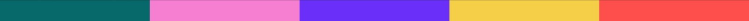 Drodzy Rodzice!Mikołajki już w środę, a Święta tuż tuż. Jeżeli nie macie jeszcze pomysłu na fajny i mądry prezent - sprawdźcie bon prezentowy w Akademii PixBlocks, który otrzymacie w formie vouchera do samodzielnego wydrukowania, tak aby móc go wręczyć swojemu dziecku!Bon można wykorzystać na dowolny produkt w Akademii PixBlocks, w tym między innymi:Nauka programowania PixLite – 3 miesiące nauki jedynie za 249 zł – samodzielna nauka wedle video-instrukcji Mentora w dowolnym czasie, wtedy kiedy dziecko ma na to ochotę. A do tego prawdziwy Mentor jest dostępny dla dziecka aż 6 dni w tygodniu! Kurs mix CyberStart  na ferie – tydzień spotkań za 349 zł – podczas którego dzieci poznają jeden z języków programowania, podstawy tworzenia stron www, projektowania, a także metody współpracy ze sztuczną inteligencją i stworzą dzięki nim własną grę. ...i wiele innych kursów!Zapraszamy do odwiedzenia strony https://pixblocks.com/kursy/ - być może znajdzie się tam coś w sam raz dla Państwa dzieci?Każdy z kursów można także zakupić na prezent bez bonu, oznaczając podczas zakupu odpowiednie pole. Dzięki temu rodzic otrzyma elegancki wirtualny voucher, do samodzielnego wydrukowania i wręczenia dziecku!Przykład vouchera: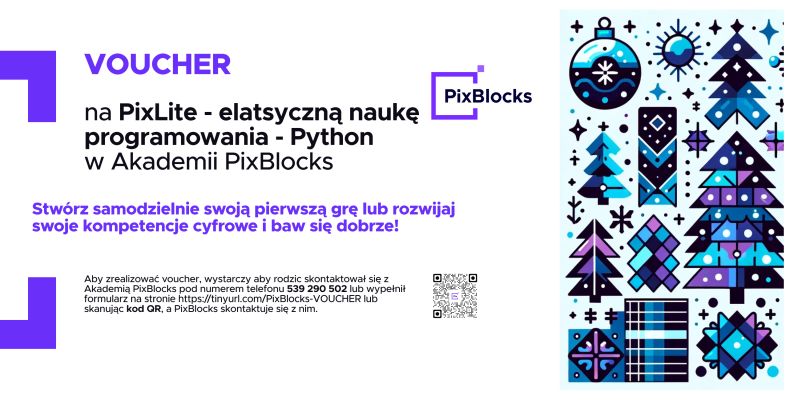 Dodatkowo - wpisując kod naszej szkoły ….............  podczas zakupu, część wartości każdego produktu wraca do nas na zakup sprzętu edukacyjnego dla Waszych dzieci!Wspólnie z Akademią PixBlocks życzymy udanych Mikołajek!